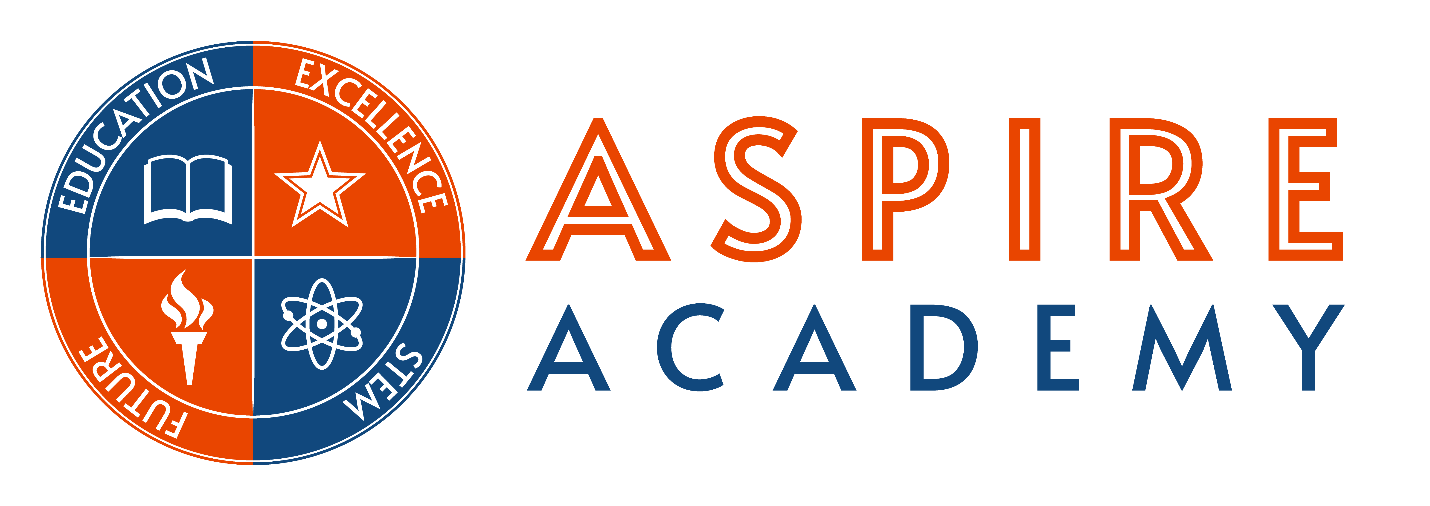 Board Meeting Minutes____________________________________________________________________________Date: 12-26-2021Time: 2:00 PM____________________________________________________________________________LocationZoom Video Call____________________________________________________________________________Mission: Aspire Academy is a community-based school committed to empower and educate all students to attain high academic performance, while eliminating the achievement gap by delivering an engaging STEM curriculum and meeting the individual needs of all students.Vision: Aspire Academy equips all students with the knowledge, character and skills needed to meet the demands of a competitive global economyAgendaOpening ItemsCalling the Meeting to OrderThe board chair called the meeting to order at 2:07pm. Secretary recordedRecord Attendance and GuestsPresent: Abdirizaq Hasan, Idil Farah, Cumar Karshe, Abdulkadir Ahmed,Abdinaser Ahmed, M.K (Ex-Officio)Absent: Khalid MohammedGuests: NoneApprove Board AgendaThe board chair asked all board members to read, review, add or subtractany agenda items that could be missing from the meeting’s agenda. There weren’t’ any additional agenda meetings from the board that they wanted to add on the agenda.The board chair asked for a motion to approve the agenda as it stands if there is noaddition or subtraction. Abdi made the motion to approve the agenda. Idil seconded the motion. Motion carried and was approved to 5-0Approve previous Board minutesThe board of directors reviewed meeting minutes from the previous board meeting. There wasn’t any question about the previous meeting minutes. Abdirizaq made the motion to approve the previous meeting minutes. Abdulkadir seconded the motion. Motion carried and was approved to 5-0Declaration of Conflict of InterestThe board chair asked if there are any Conflicts of Interest hidden or apparent amongst board members for the school. All board members affirmed that there isn’t any conflict of interest.Executive Report and Updates	AcademicsWe started after school enrichment program six times a week and it’s going well. Most of our students are participating the program. Teachers are seeing a lot interest with students.OperationsAll food forms are complete and up to date. Our sponsor application is approved. Having said that, our compensatory revenue will be on hold until food program manager certificate is submitted. We will need to make one simple change to our school calendar holidays. Board members discussed minor changes to the school calendar and raised no concerns about the changes.EnrollmentOur enrollments remain the same, we didn’t accept new students nor did we lost any. We are looking ways to expand our recruitment effort. Last Friday of the month we had parent’s/community engagement dinner to show case the academic success of the school.School financeFinancial vendor search is continuing. We have meeting set up after the holidays for a potential vendor. We are working with our current vendor to develop financial plan to mitigate the SOD and we also need to look for ways to raise extra cash flow to offset any short fall. Audit for 2020-2021 school year, Tylor from Abdo solutions informed us that they requested extension from the state to complete the audit by end of January.Action ItemsBoard chair moved the motion to approve minor change to the school calendar. Cumar second the motion. Motion carried and was approved 5-0.NonePublic CommentsNo public commentsClosing ItemsAdjourn MeetingIdil asked a motion to adjourn the meeting. Cumar seconded the motion. Motion carried and was approved to 5-0. The meeting was adjourned at 3:03pm.